APPLICATION FOR EASEMENT ON STATE LANDAS 38.05.850State of AlaskaDepartment of Natural Resources, Division of Oil and Gas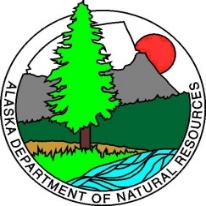 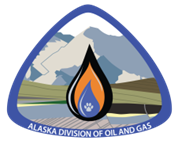 550 W. 7th Ave, Suite 1100, Anchorage, AK 99501-3563	Phone: 907-269-8800 Fax: 907-269-8943	Permitting Email: dog.permitting@alaska.govNon-refundable application fee: 	$1500							   ADL#___________________												(to be filled in by state)If this authorization is granted, I agree to construct and maintain the improvements authorized in a workmanlike manner, and to keep the area in a neat and sanitary condition; to comply with all the laws, rules, and regulations pertaining thereto; and provided further that upon termination of the easement for which application is being made, I agree to remove or relocate the improvements and restore the area without the cost to the state and to the satisfaction of the Director of the Division of Oil and gas.___________________________________________                 __________________Applicant’s signature						Date
INSTRUCTIONS: MapsAttach a USGS map (scale of 1:63,360) or a state status plat showing the location of the proposed easement. Please see the easement guidance document for further map requirements.The final granting of easement will be contingent upon our receipt of as-built depicting the post construction location of the improvements.  If your application is approved, instructions for the completion of the as-built will be provided by the Survey Section in the Division of Mining, Land, and Water.AS 38.05.035 (a) authorizes the director to decide what information is needed to process an application for the sale or use of state land and resources. This information is made a part of the state public land records and becomes public information under AS 40.25.110 and 40.25.120 (unless the information qualifies for confidentiality under AS 38.05.035(a)(9) and confidentiality is requested). Public information is open to inspection by you or any member of the public. A person who is subject of the information may challenge its accuracy or completeness under AS 44.99.310, by giving a written description of the challenged information, the changes needed to correct it, and a name and address where the person can be reached. False statements made in an application for a benefit are punishable under AS 11.56.210.SECTION I. APPLICANT INFORMATIONSECTION I. APPLICANT INFORMATIONSECTION I. APPLICANT INFORMATIONSECTION I. APPLICANT INFORMATIONSECTION I. APPLICANT INFORMATIONSECTION I. APPLICANT INFORMATIONSECTION I. APPLICANT INFORMATIONSECTION I. APPLICANT INFORMATIONSECTION I. APPLICANT INFORMATIONSECTION I. APPLICANT INFORMATIONSECTION I. APPLICANT INFORMATIONSECTION I. APPLICANT INFORMATIONApplicant Name: Applicant Name: Applicant Name: Applicant Name: Applicant Name: Title: Title: Title: Title: Title: Title: Title: Company: Company: Company: Company: Company: Company: Company: Company: Company: Company: Company: Company: Mailing Address: Mailing Address: Mailing Address: Mailing Address: Mailing Address: Mailing Address: Mailing Address: Mailing Address: Mailing Address: Mailing Address: Mailing Address: Mailing Address: City/State/Zip Code: City/State/Zip Code: City/State/Zip Code: City/State/Zip Code: City/State/Zip Code: City/State/Zip Code: City/State/Zip Code: City/State/Zip Code: City/State/Zip Code: City/State/Zip Code: City/State/Zip Code: City/State/Zip Code: Phone: Phone: Phone: Phone: Phone: Email: Email: Email: Email: Email: Email: Email: SECTION II. PROJECT LOCATION/LAND STATUSSECTION II. PROJECT LOCATION/LAND STATUSSECTION II. PROJECT LOCATION/LAND STATUSSECTION II. PROJECT LOCATION/LAND STATUSSECTION II. PROJECT LOCATION/LAND STATUSSECTION II. PROJECT LOCATION/LAND STATUSSECTION II. PROJECT LOCATION/LAND STATUSSECTION II. PROJECT LOCATION/LAND STATUSSECTION II. PROJECT LOCATION/LAND STATUSSECTION II. PROJECT LOCATION/LAND STATUSSECTION II. PROJECT LOCATION/LAND STATUSSECTION II. PROJECT LOCATION/LAND STATUSState of Alaska Surface Lands:State of Alaska Surface Lands:State of Alaska Surface Lands:State of Alaska Surface Lands:State of Alaska Surface Lands:State of Alaska Surface Lands:State of Alaska Surface Lands:State of Alaska Surface Lands:State of Alaska Surface Lands:State of Alaska Surface Lands:State of Alaska Surface Lands:State of Alaska Surface Lands:Are supplemental pages for Land Status included in Appendix A? Yes   No Are supplemental pages for Land Status included in Appendix A? Yes   No Are supplemental pages for Land Status included in Appendix A? Yes   No Are supplemental pages for Land Status included in Appendix A? Yes   No Are supplemental pages for Land Status included in Appendix A? Yes   No Are supplemental pages for Land Status included in Appendix A? Yes   No Are supplemental pages for Land Status included in Appendix A? Yes   No Are supplemental pages for Land Status included in Appendix A? Yes   No Are supplemental pages for Land Status included in Appendix A? Yes   No Are supplemental pages for Land Status included in Appendix A? Yes   No Are supplemental pages for Land Status included in Appendix A? Yes   No Are supplemental pages for Land Status included in Appendix A? Yes   No Meridian, Township, Range, and Section(s):Is the project within or partially within an active Oil and Gas Unit?Is the project within or partially within a valid Oil and Gas lease held by the applicant? If yes, list ADL(s):                          Other Considerations (Existing easement ADL if applying for amendment or renewal):Letter of non-objection or third-party commercial agreement obtained from other affected parties? Yes   No  If no, please explain Meridian, Township, Range, and Section(s):Is the project within or partially within an active Oil and Gas Unit?Is the project within or partially within a valid Oil and Gas lease held by the applicant? If yes, list ADL(s):                          Other Considerations (Existing easement ADL if applying for amendment or renewal):Letter of non-objection or third-party commercial agreement obtained from other affected parties? Yes   No  If no, please explain Meridian, Township, Range, and Section(s):Is the project within or partially within an active Oil and Gas Unit?Is the project within or partially within a valid Oil and Gas lease held by the applicant? If yes, list ADL(s):                          Other Considerations (Existing easement ADL if applying for amendment or renewal):Letter of non-objection or third-party commercial agreement obtained from other affected parties? Yes   No  If no, please explain Meridian, Township, Range, and Section(s):Is the project within or partially within an active Oil and Gas Unit?Is the project within or partially within a valid Oil and Gas lease held by the applicant? If yes, list ADL(s):                          Other Considerations (Existing easement ADL if applying for amendment or renewal):Letter of non-objection or third-party commercial agreement obtained from other affected parties? Yes   No  If no, please explain Meridian, Township, Range, and Section(s):Is the project within or partially within an active Oil and Gas Unit?Is the project within or partially within a valid Oil and Gas lease held by the applicant? If yes, list ADL(s):                          Other Considerations (Existing easement ADL if applying for amendment or renewal):Letter of non-objection or third-party commercial agreement obtained from other affected parties? Yes   No  If no, please explain Meridian, Township, Range, and Section(s):Is the project within or partially within an active Oil and Gas Unit?Is the project within or partially within a valid Oil and Gas lease held by the applicant? If yes, list ADL(s):                          Other Considerations (Existing easement ADL if applying for amendment or renewal):Letter of non-objection or third-party commercial agreement obtained from other affected parties? Yes   No  If no, please explain Meridian, Township, Range, and Section(s):Is the project within or partially within an active Oil and Gas Unit?Is the project within or partially within a valid Oil and Gas lease held by the applicant? If yes, list ADL(s):                          Other Considerations (Existing easement ADL if applying for amendment or renewal):Letter of non-objection or third-party commercial agreement obtained from other affected parties? Yes   No  If no, please explain Meridian, Township, Range, and Section(s):Is the project within or partially within an active Oil and Gas Unit?Is the project within or partially within a valid Oil and Gas lease held by the applicant? If yes, list ADL(s):                          Other Considerations (Existing easement ADL if applying for amendment or renewal):Letter of non-objection or third-party commercial agreement obtained from other affected parties? Yes   No  If no, please explain Meridian, Township, Range, and Section(s):Is the project within or partially within an active Oil and Gas Unit?Is the project within or partially within a valid Oil and Gas lease held by the applicant? If yes, list ADL(s):                          Other Considerations (Existing easement ADL if applying for amendment or renewal):Letter of non-objection or third-party commercial agreement obtained from other affected parties? Yes   No  If no, please explain Meridian, Township, Range, and Section(s):Is the project within or partially within an active Oil and Gas Unit?Is the project within or partially within a valid Oil and Gas lease held by the applicant? If yes, list ADL(s):                          Other Considerations (Existing easement ADL if applying for amendment or renewal):Letter of non-objection or third-party commercial agreement obtained from other affected parties? Yes   No  If no, please explain Meridian, Township, Range, and Section(s):Is the project within or partially within an active Oil and Gas Unit?Is the project within or partially within a valid Oil and Gas lease held by the applicant? If yes, list ADL(s):                          Other Considerations (Existing easement ADL if applying for amendment or renewal):Letter of non-objection or third-party commercial agreement obtained from other affected parties? Yes   No  If no, please explain Meridian, Township, Range, and Section(s):Is the project within or partially within an active Oil and Gas Unit?Is the project within or partially within a valid Oil and Gas lease held by the applicant? If yes, list ADL(s):                          Other Considerations (Existing easement ADL if applying for amendment or renewal):Letter of non-objection or third-party commercial agreement obtained from other affected parties? Yes   No  If no, please explain SECTION III. PROJECT INFORMATIONSECTION III. PROJECT INFORMATIONSECTION III. PROJECT INFORMATIONSECTION III. PROJECT INFORMATIONSECTION III. PROJECT INFORMATIONSECTION III. PROJECT INFORMATIONSECTION III. PROJECT INFORMATIONSECTION III. PROJECT INFORMATIONSECTION III. PROJECT INFORMATIONSECTION III. PROJECT INFORMATIONSECTION III. PROJECT INFORMATIONSECTION III. PROJECT INFORMATION1. Project Name: 1. Project Name: 1. Project Name: 1. Project Name: 1. Project Name: 1. Project Name: 1. Project Name: 1. Project Name: 1. Project Name: 1. Project Name: 1. Project Name: 1. Project Name: 2. Construction Start/End Date: 2. Construction Start/End Date: 2. Construction Start/End Date: 2. Construction Start/End Date: 2. Construction Start/End Date: 2. Construction Start/End Date: 2. Construction Start/End Date: 2. Construction Start/End Date: 2. Construction Start/End Date: Easement Duration:Easement Duration:Easement Duration:3. Project Activities:3. Project Activities:3. Project Activities:3. Project Activities:3. Project Activities:3. Project Activities:3. Project Activities:3. Project Activities:3. Project Activities:3. Project Activities:3. Project Activities:3. Project Activities:Project Description:Project Description:Project Description:Project Description:Project Description:Project Description:Project Description:Project Description:Project Description:Project Description:Project Description:Project Description:Methods of ConstructionMethods of ConstructionMethods of ConstructionMethods of ConstructionMethods of ConstructionMethods of ConstructionMethods of ConstructionMethods of ConstructionMethods of ConstructionMethods of ConstructionMethods of ConstructionMethods of ConstructionEasement Parameters:Easement Parameters:Easement Parameters:Easement Parameters:Easement Parameters:Easement Parameters:Easement Parameters:Easement Parameters:Easement Parameters:Easement Parameters:Easement Parameters:Easement Parameters:Construction Easement (including buffers)Construction Easement (including buffers)Construction Easement (including buffers)Construction Easement (including buffers)Operation Easement (including buffers)Operation Easement (including buffers)Operation Easement (including buffers)Operation Easement (including buffers)Operation Easement (including buffers)Operation Easement (including buffers)Operation Easement (including buffers)Operation Easement (including buffers)ProjectsLength (ft)Width (ft)Size (acre)ProjectsProjectsLength (ft)Length (ft)Width (ft)Size (acre)Gravel Pad Gravel PadGravel PadGravel PadGravel PadGravel RoadGravel RoadGravel RoadGravel RoadGravel RoadPipelinePipelinePipelinePipelinePipelineWellboreWellboreWellboreWellboreOtherOtherOtherOtherTotal TotalTotalTotalTotalWaste Management:Waste Management:Waste Management:Waste Management:Waste Management:Waste Management:Waste Management:Waste Management:Waste Management:Waste Management:Waste Management:Waste Management:Staging and Storage Areas:Staging and Storage Areas:Staging and Storage Areas:Staging and Storage Areas:Staging and Storage Areas:Staging and Storage Areas:Staging and Storage Areas:Staging and Storage Areas:Staging and Storage Areas:Staging and Storage Areas:Staging and Storage Areas:Staging and Storage Areas:Airstrips and Landing Zones:Airstrips and Landing Zones:Airstrips and Landing Zones:Airstrips and Landing Zones:Airstrips and Landing Zones:Airstrips and Landing Zones:Airstrips and Landing Zones:Airstrips and Landing Zones:Airstrips and Landing Zones:Airstrips and Landing Zones:Airstrips and Landing Zones:Airstrips and Landing Zones:Historical Properties and Cultural Resources:Historical Properties and Cultural Resources:Historical Properties and Cultural Resources:Historical Properties and Cultural Resources:Historical Properties and Cultural Resources:Historical Properties and Cultural Resources:Historical Properties and Cultural Resources:Historical Properties and Cultural Resources:Historical Properties and Cultural Resources:Historical Properties and Cultural Resources:Historical Properties and Cultural Resources:Historical Properties and Cultural Resources:Anadromous Fish Streams and Other Streams:Anadromous Fish Streams and Other Streams:Anadromous Fish Streams and Other Streams:Anadromous Fish Streams and Other Streams:Anadromous Fish Streams and Other Streams:Anadromous Fish Streams and Other Streams:Anadromous Fish Streams and Other Streams:Anadromous Fish Streams and Other Streams:Anadromous Fish Streams and Other Streams:Anadromous Fish Streams and Other Streams:Anadromous Fish Streams and Other Streams:Anadromous Fish Streams and Other Streams:Fuel and Hazardous Substances:Fuel and Hazardous Substances:Fuel and Hazardous Substances:Fuel and Hazardous Substances:Fuel and Hazardous Substances:Fuel and Hazardous Substances:Fuel and Hazardous Substances:Fuel and Hazardous Substances:Fuel and Hazardous Substances:Fuel and Hazardous Substances:Fuel and Hazardous Substances:Fuel and Hazardous Substances:Air QualityAir QualityAir QualityAir QualityAir QualityAir QualityAir QualityAir QualityAir QualityAir QualityAir QualityAir QualityWater QualityWater QualityWater QualityWater QualityWater QualityWater QualityWater QualityWater QualityWater QualityWater QualityWater QualityWater QualityUtilities:Utilities:Utilities:Utilities:Utilities:Utilities:Utilities:Utilities:Utilities:Utilities:Utilities:Utilities:Material Sites:Material Sites:Material Sites:Material Sites:Material Sites:Material Sites:Material Sites:Material Sites:Material Sites:Material Sites:Material Sites:Material Sites:Water Supplies:Water Supplies:Water Supplies:Water Supplies:Water Supplies:Water Supplies:Water Supplies:Water Supplies:Water Supplies:Water Supplies:Water Supplies:Water Supplies:Roads:Roads:Roads:Roads:Roads:Roads:Roads:Roads:Roads:Roads:Roads:Roads:4. Associated Structures:4. Associated Structures:4. Associated Structures:4. Associated Structures:4. Associated Structures:4. Associated Structures:4. Associated Structures:4. Associated Structures:4. Associated Structures:4. Associated Structures:4. Associated Structures:4. Associated Structures:5. Is this an existing use?: Yes   No   If Yes, provide documentation verifying existing use, such as easement atlas, affidavits attesting to use and existence, pictures, etc. 5. Is this an existing use?: Yes   No   If Yes, provide documentation verifying existing use, such as easement atlas, affidavits attesting to use and existence, pictures, etc. 5. Is this an existing use?: Yes   No   If Yes, provide documentation verifying existing use, such as easement atlas, affidavits attesting to use and existence, pictures, etc. 5. Is this an existing use?: Yes   No   If Yes, provide documentation verifying existing use, such as easement atlas, affidavits attesting to use and existence, pictures, etc. 5. Is this an existing use?: Yes   No   If Yes, provide documentation verifying existing use, such as easement atlas, affidavits attesting to use and existence, pictures, etc. 5. Is this an existing use?: Yes   No   If Yes, provide documentation verifying existing use, such as easement atlas, affidavits attesting to use and existence, pictures, etc. 5. Is this an existing use?: Yes   No   If Yes, provide documentation verifying existing use, such as easement atlas, affidavits attesting to use and existence, pictures, etc. 5. Is this an existing use?: Yes   No   If Yes, provide documentation verifying existing use, such as easement atlas, affidavits attesting to use and existence, pictures, etc. 5. Is this an existing use?: Yes   No   If Yes, provide documentation verifying existing use, such as easement atlas, affidavits attesting to use and existence, pictures, etc. 5. Is this an existing use?: Yes   No   If Yes, provide documentation verifying existing use, such as easement atlas, affidavits attesting to use and existence, pictures, etc. 5. Is this an existing use?: Yes   No   If Yes, provide documentation verifying existing use, such as easement atlas, affidavits attesting to use and existence, pictures, etc. 5. Is this an existing use?: Yes   No   If Yes, provide documentation verifying existing use, such as easement atlas, affidavits attesting to use and existence, pictures, etc. 6. Are you applying to be granted a Private Easement? Yes   No 6. Are you applying to be granted a Private Easement? Yes   No 6. Are you applying to be granted a Private Easement? Yes   No 6. Are you applying to be granted a Private Easement? Yes   No 6. Are you applying to be granted a Private Easement? Yes   No 6. Are you applying to be granted a Private Easement? Yes   No 6. Are you applying to be granted a Private Easement? Yes   No 6. Are you applying to be granted a Private Easement? Yes   No 6. Are you applying to be granted a Private Easement? Yes   No 6. Are you applying to be granted a Private Easement? Yes   No 6. Are you applying to be granted a Private Easement? Yes   No 6. Are you applying to be granted a Private Easement? Yes   No 7. Other permits or authorizations applied in conjunction with this proposed project:7. Other permits or authorizations applied in conjunction with this proposed project:7. Other permits or authorizations applied in conjunction with this proposed project:7. Other permits or authorizations applied in conjunction with this proposed project:7. Other permits or authorizations applied in conjunction with this proposed project:7. Other permits or authorizations applied in conjunction with this proposed project:7. Other permits or authorizations applied in conjunction with this proposed project:7. Other permits or authorizations applied in conjunction with this proposed project:7. Other permits or authorizations applied in conjunction with this proposed project:7. Other permits or authorizations applied in conjunction with this proposed project:7. Other permits or authorizations applied in conjunction with this proposed project:7. Other permits or authorizations applied in conjunction with this proposed project:8. Generally outline your plans for rehabilitating the affected project area after completion of operations. 8. Generally outline your plans for rehabilitating the affected project area after completion of operations. 8. Generally outline your plans for rehabilitating the affected project area after completion of operations. 8. Generally outline your plans for rehabilitating the affected project area after completion of operations. 8. Generally outline your plans for rehabilitating the affected project area after completion of operations. 8. Generally outline your plans for rehabilitating the affected project area after completion of operations. 8. Generally outline your plans for rehabilitating the affected project area after completion of operations. 8. Generally outline your plans for rehabilitating the affected project area after completion of operations. 8. Generally outline your plans for rehabilitating the affected project area after completion of operations. 8. Generally outline your plans for rehabilitating the affected project area after completion of operations. 8. Generally outline your plans for rehabilitating the affected project area after completion of operations. 8. Generally outline your plans for rehabilitating the affected project area after completion of operations. 9. Operating procedures designed to mitigate, minimize, or avoid adverse effectsDescribe operating procedures designed to prevent or minimize adverse effects on other natural resources and other uses of the project area and adjacent areas, including fish and wildlife habitats, historic and archaeological sites, and public use areas. Any training related to minimizing adverse effects. i.e. cultural awareness, wildlife awareness etc. should be included. Describe project specific procedures.9. Operating procedures designed to mitigate, minimize, or avoid adverse effectsDescribe operating procedures designed to prevent or minimize adverse effects on other natural resources and other uses of the project area and adjacent areas, including fish and wildlife habitats, historic and archaeological sites, and public use areas. Any training related to minimizing adverse effects. i.e. cultural awareness, wildlife awareness etc. should be included. Describe project specific procedures.9. Operating procedures designed to mitigate, minimize, or avoid adverse effectsDescribe operating procedures designed to prevent or minimize adverse effects on other natural resources and other uses of the project area and adjacent areas, including fish and wildlife habitats, historic and archaeological sites, and public use areas. Any training related to minimizing adverse effects. i.e. cultural awareness, wildlife awareness etc. should be included. Describe project specific procedures.9. Operating procedures designed to mitigate, minimize, or avoid adverse effectsDescribe operating procedures designed to prevent or minimize adverse effects on other natural resources and other uses of the project area and adjacent areas, including fish and wildlife habitats, historic and archaeological sites, and public use areas. Any training related to minimizing adverse effects. i.e. cultural awareness, wildlife awareness etc. should be included. Describe project specific procedures.9. Operating procedures designed to mitigate, minimize, or avoid adverse effectsDescribe operating procedures designed to prevent or minimize adverse effects on other natural resources and other uses of the project area and adjacent areas, including fish and wildlife habitats, historic and archaeological sites, and public use areas. Any training related to minimizing adverse effects. i.e. cultural awareness, wildlife awareness etc. should be included. Describe project specific procedures.9. Operating procedures designed to mitigate, minimize, or avoid adverse effectsDescribe operating procedures designed to prevent or minimize adverse effects on other natural resources and other uses of the project area and adjacent areas, including fish and wildlife habitats, historic and archaeological sites, and public use areas. Any training related to minimizing adverse effects. i.e. cultural awareness, wildlife awareness etc. should be included. Describe project specific procedures.9. Operating procedures designed to mitigate, minimize, or avoid adverse effectsDescribe operating procedures designed to prevent or minimize adverse effects on other natural resources and other uses of the project area and adjacent areas, including fish and wildlife habitats, historic and archaeological sites, and public use areas. Any training related to minimizing adverse effects. i.e. cultural awareness, wildlife awareness etc. should be included. Describe project specific procedures.9. Operating procedures designed to mitigate, minimize, or avoid adverse effectsDescribe operating procedures designed to prevent or minimize adverse effects on other natural resources and other uses of the project area and adjacent areas, including fish and wildlife habitats, historic and archaeological sites, and public use areas. Any training related to minimizing adverse effects. i.e. cultural awareness, wildlife awareness etc. should be included. Describe project specific procedures.9. Operating procedures designed to mitigate, minimize, or avoid adverse effectsDescribe operating procedures designed to prevent or minimize adverse effects on other natural resources and other uses of the project area and adjacent areas, including fish and wildlife habitats, historic and archaeological sites, and public use areas. Any training related to minimizing adverse effects. i.e. cultural awareness, wildlife awareness etc. should be included. Describe project specific procedures.9. Operating procedures designed to mitigate, minimize, or avoid adverse effectsDescribe operating procedures designed to prevent or minimize adverse effects on other natural resources and other uses of the project area and adjacent areas, including fish and wildlife habitats, historic and archaeological sites, and public use areas. Any training related to minimizing adverse effects. i.e. cultural awareness, wildlife awareness etc. should be included. Describe project specific procedures.9. Operating procedures designed to mitigate, minimize, or avoid adverse effectsDescribe operating procedures designed to prevent or minimize adverse effects on other natural resources and other uses of the project area and adjacent areas, including fish and wildlife habitats, historic and archaeological sites, and public use areas. Any training related to minimizing adverse effects. i.e. cultural awareness, wildlife awareness etc. should be included. Describe project specific procedures.9. Operating procedures designed to mitigate, minimize, or avoid adverse effectsDescribe operating procedures designed to prevent or minimize adverse effects on other natural resources and other uses of the project area and adjacent areas, including fish and wildlife habitats, historic and archaeological sites, and public use areas. Any training related to minimizing adverse effects. i.e. cultural awareness, wildlife awareness etc. should be included. Describe project specific procedures.SECTION IV. PERFORMANCE GUARANTYSECTION IV. PERFORMANCE GUARANTYSECTION IV. PERFORMANCE GUARANTYSECTION IV. PERFORMANCE GUARANTYSECTION IV. PERFORMANCE GUARANTYSECTION IV. PERFORMANCE GUARANTYSECTION IV. PERFORMANCE GUARANTYSECTION IV. PERFORMANCE GUARANTYSECTION IV. PERFORMANCE GUARANTYBonded Company: Bonded Company: Bonded Company: Bonded Company: Bonded Company: Bonded Company: Bonded Company: Bonded Company: Bonded Company: Type: Bond Number: Bond Number: Amount: Amount: Bonding Company: Bonding Company: Bonding Company: Bonding Company: Bonding Company: Bonding Company: Bonding Company: Bonding Company: Bonding Company: Mailing Address:Mailing Address:Mailing Address:Mailing Address:Mailing Address:Mailing Address:Mailing Address:Mailing Address:Mailing Address:Phone: Fax: Email: SECTION V. INSURANCESECTION V. INSURANCESECTION V. INSURANCESECTION V. INSURANCESECTION V. INSURANCESECTION V. INSURANCESECTION V. INSURANCESECTION V. INSURANCESECTION V. INSURANCEComprehensive General Liability Insurance:Comprehensive General Liability Insurance:Comprehensive General Liability Insurance:Comprehensive General Liability Insurance:Comprehensive General Liability Insurance:Comprehensive General Liability Insurance:Comprehensive General Liability Insurance:Comprehensive General Liability Insurance:Comprehensive General Liability Insurance:Amount of Insurance: Amount of Insurance: Amount of Insurance: Amount of Insurance: Amount of Insurance: Amount of Insurance: Amount of Insurance: Amount of Insurance: Amount of Insurance: Insurer Name: Insurer Name: Insurer Name: Insurer Name: Insurer Name: Insurer Name: Insurer Name: Insurer Name: Insurer Name: Mailing Address: Mailing Address: Mailing Address: Mailing Address: Mailing Address: Mailing Address: Mailing Address: Mailing Address: Mailing Address: Phone: Phone: Fax: Fax: Fax: Fax: Email: Email: Email: 